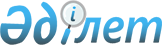 Об уплате роялти в натуральной формеПостановление Правительства Республики Казахстан от 25 февраля 2003 года N 198




<*>






      Сноска. В


 


тексте слова "ТОО "Торговый Дом "КазМунайГаз" заменены словами "АО "Торговый дом "КазМунайГаз" - постановлением Правительства РК от 9 декабря 2005 года N 


 1221 


.





 



 



      В соответствии со 
 статьей 295 
 Кодекса Республики Казахстан от 12 июня 2001 года "О налогах и других обязательных платежах в бюджет" (Налоговый кодекс) Правительство Республики Казахстан постановляет:




      1. Министерству энергетики и минеральных ресурсов Республики Казахстан в установленном законодательством порядке:



      1) заключить дополнительные соглашения к контрактам на недропользование, в которых:



      обеспечить получение от недропользователей получателем роялти от имени государства - акционерным обществом "Торговый дом "КазМунайГаз" (далее - АО "Торговый дом "КазМунайГаз") объемов углеводородного сырья в виде сырой нефти по ценам, применяемым недропользователями при расчете роялти в соответствии с законодательством Республики Казахстан;



      определить, что объемы углеводородного сырья, подлежащие получению АО "Торговый дом "КазМунайГаз", являются натуральной формой выплаты роялти, уплачиваемых недропользователями в соответствии с законодательством Республики Казахстан;



      по согласованию с недропользователем определить более ранние сроки передачи объемов сырой нефти, поставляемых в счет уплаты роялти, в отличие от сроков, установленных в контрактах на недропользование;



      1-1) заключить с АО "Торговый дом "КазМунайГаз" договор поручения по получению от недропользователей в счет уплаты роялти в натуральном выражении объемов углеводородного сырья в виде сырой нефти по ценам, применяемым недропользователями при расчете роялти в соответствии с законодательством Республики Казахстан и условиями заключенных контрактов на недропользование, для последующей транспортировки и реализации данных объемов углеводородного сырья в соответствии с гражданским законодательством Республики Казахстан;



      2) принять иные меры, вытекающие из настоящего постановления. 


<*>






      Сноска. В пункт 1 внесены изменения - постановлением Правительства РК от 9 декабря 2005 года N 


 1221 


.






      2. АО "Торговый дом "КазМунайГаз" (по согласованию):



      1) принимать от недропользователей объемы сырой нефти, поставляемые в счет уплаты роялти в натуральной форме, с последующей их реализацией и оформлять документы в соответствии с настоящим поручением;



      2) производить зачисление в республиканский бюджет сумм роялти, начисленных недропользователями, в установленные законодательством Республики Казахстан сроки для уплаты роялти. 


<*>






      Сноска. В пункт 2 внесены изменения - постановлением Правительства РК от 9 декабря 2005 года N 


 1221 


.






      3. Контроль за исполнением настоящего постановления возложить на Заместителя Премьер-Министра Республики Казахстан Есимова А.С. 


<*>






      Сноска. Пункт 3 в редакции - постановлением Правительства РК от 9 декабря 2005 года N 


 1221 


.






      4. Настоящее постановление вступает в силу с 1 января 2003 года и действует до 31 декабря 2008 года. 


<*>






      Сноска. В пункт 4 внесены изменения - постановлением Правительства РК от 9 декабря 2005 года N 


 1221 


.



      

Премьер-Министр




      Республики Казахстан


					© 2012. РГП на ПХВ «Институт законодательства и правовой информации Республики Казахстан» Министерства юстиции Республики Казахстан
				